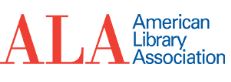  Resolutions Committee (RC) Report to Council (CD10.1)Virtual Annual and Governance Meetings, June 2021June 28, 2021Recent work by the Resolutions Committee Since the conclusion of the January 2021 ALA Midwinter virtual meetings, The ALA Resolutions Committee engaged in robust internal communications via email, the ALA Connect platform, and Zoom. In addition, the RC served in its advisory capacity responding to formatting and content queries, draft and final resolution submissions from ALA members, Councilors, and the Forward Together Resolutions Working Group and its committees. Discussion highlights and subsequent actions included:Meeting with FTRWG chairs and FTRWG members on April 21, 2021Ongoing review of and feedback for FTRWG committee draft resolutions via email and Google Drive Discussion of the future of the ALA resolutions process in the event Council and its current committee structure is disbanded and/or redirected as envisioned by the Forward Together paradigm As a result of the recently created year-round acceptance rule: Review of resolutions submitted in between semi-annual governance meetings and posting final versions to a Pending folder in anticipation of the June 2021 Annual Membership/Council meetingsReview of efficacy and utility of recently established 24/48 hour rule for submitting resolutions during the 2021 Midwinter governance meetingsReview of proposed Resolutions Committee web page content for 2021 Annual Meetings (virtual and in-person components and rules) Review and suggested edits for Virtual ALA Meeting Rules (Council Document 5), including addition of procedure for including References in a resolutionPlanning for RC presence at Virtual Council ForumsThe Resolutions committee looks forward to the June 27-29 Virtual Membership and Council Meetings and is available for consultation whenever the need arises for members and Councilors.We encourage you to visit the following: Guidelines, sample resolutions, and an online training series for resolution preparation available at:http://www.ala.org/aboutala/governance/council/resolution_guidelinesProposed resolutions can be submitted to the Resolutions Committee at:alaresolutions@ala.orgQuestions, comments and/or feedback re: the resolution process can be sent to:ala-resolution-feedback-request@ala.orgFor further clarification on the resolutions motion process, please refer to the latest version of Robert’s Rules of Order. Respectfully submitted,Mike L. Marlin, ChairMatthew P. CiszekEmily Elizabeth ClasperMicki DietrichAaron W. DobbsMarianne S. Hanley Mary L. Hastler Jos N. Holman kYmberly KeetonSara Kelly Johns Lynda M. Kellam Dr. Jennifer E. Steele Patricia Wong (Board Liaison)Marsha Patrice Burgess (Staff Liaison)Vivaldi, Guide Dog Extraordinaire, Canine Librarian